Avoiding the 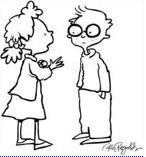 “Awkward Silence”(Ideas taken from “How to Start a Conversation and Make Friends,” by Susan Rabin and Don Gabor)Directions:  Write the 10 ideas for “Avoiding the Awkward Silence” and a brief description of each in your journal.  Star the THREE you think are the most important to remember.1. prepare before hand:  Give yourself topics to discuss by thinking before the 					   party about movies you’ve seen or about your favorite 					   computer games.2. INTRODUCE YOURSELF:  Introduce yourself early in a conversation.  Then ask 				             what the other person’s name is and use it as you’re 				             speaking.,  You’ll be more likely to remember his or her 				             name that way.3. TALK WITH YOUR BODY:  When talking, smile and make eye contact.  Keep your 					   arms open. If you fold them, you’ll look unfriendly to 					   others.4. TRY TO RELAX:  Take a breath before you talk.  Start by complimenting the 			          surroundings or the other person’s outfit.  The more relaxed you 			          are, the more relaxed others will be around you.5. KEEP THINGS MOVING:  If you flub the punch line to a joke, laugh it off.  If you 				            forget someone’s name apologize.  Next, move forward 				            with the conversation.  Everyone makes mistakes.  It’s no 			            big deal.6. ASK ESSAY QUESTIONS:  Ask questions that require more than yes or no answers.  			             You’ll draw out the conversation and make it more                                                       interesting.7. ANSWER IN ESSAY FORM:  The other person doesn’t want one-word answers             				    from you, either.  Opening up to people shows you’re 				  	    interested in their questions.8. PROMOTE YOURSELF:  If someone asks you about yourself, he or she is interested 			          in something about you.  So talk about yourself, and 				          discuss the things you like to do.9. PAY ATTENTION:  A conversation is a two-way street.  Ask questions based on 				what you hear from the other person, so he or she knows 				you’re listening.10. EASE INTO AN ENDING:  Don’t end conversations abruptly.  Instead, let the other 				 person know you’ve enjoyed talking with him or her.   If 				 you meet again, you can start conversation on a good 					 note. 